Organizção dos Dados - HistogramaNote que, não haverá vantagem alguma se organizarmos estes dados numa tabela defreqüências, uma vez que os dados pouco se repetem. Assim, torna-se útil o agrupamentodos dados, que, de um modo geral, pode ser feito de acordo com os seguintes passos:1.  Organizar os dados num Rol.2.  Estabelecer o Número de Intervalos (categorias ou classes) para se dividir o con-junto de dados.A escolha do número de classes é arbitrária, a qual pode ser estabelecida de acordocom o bom senso do pesquisador ou obtido por alguma fórmula matemáticaconstruída para este m. Uma sugestão prática é a escolha entre 5 e 15 classes coma mesma amplitude e duas fórmulas matemáticas que podem orientar na escolha donúmero de classes, são:(a)  k = √n(b)  k = 1 + 3, 3 × log(n)Onde k é o número de classes e n é o número total de observações.3.  Calcular a Amplitude Total:AT ot = xm´ax − xm´inOnde xm´ax  e xm´in  é o valor máximo e mínimo observado no conjunto de dados.4.  Determinar a Amplitude de Classe:h =AT otk5.  A partir do menor valor observado no conjunto de dados, ou de algum valor imediata-mente inferior e adequadamente escolhido, delimitar as classes, ou seja, determinaros limites inferiores e superiores de cada classe.Neste momento, os seguintes símbolos são úteis:(a)  li − |Li  - para indicar que o valor extremo inferior (li) não pertence à i − simaclasse, enquanto que o valor extremo superior (Li) pertence.(b)  li|−Li - para indicar que o valor extremo inferior (li) pertence à i−sima classe,enquanto que o valor extremo superior (Li) não pertence.6.  Após todos estes passos, só resta proceder a contagem do número de observaçõespertencentes à cada uma das classes e organizar estas informações numa tabela defreqüências para dados agrupados.De acordo com estes passos, o conjunto de dados anterior pode ser organizado como:9(Construir  a  tabela  de  freqüências  para  dados  agrupados)Representação Gráca de uma Variável Quantitativa Contínua - HistogramaPara a representação gráca de variáveis quantitativas contínuas é necessário algumaadaptação do gráco de colunas, uma vez que, em geral, é necessário agrupar os dados emclasses e conseqüentemente há perda de informações.Histograma - é um gráco indicado para representar dados agrupados em classes.Este gráco é uma adaptação do gráco de colunas,  onde as bases correspondem aosintervalos de classe e as alturas são proporcionais às freqüências de classe. Veja como cao histograma para a distribuição das notas:(Construir  o  histograma  para  a  distribuição  de  freqüências  em  classes)Xxxxxxxxxxxxxxxxxxxxxx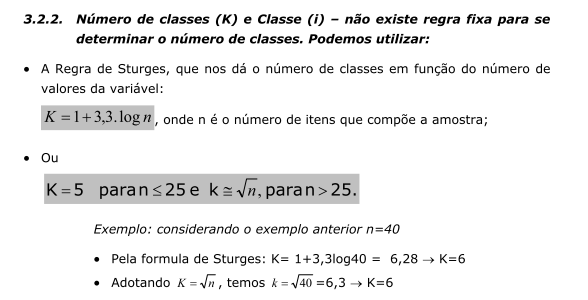 3.2.2.   Número de classes (K) e Classe (i) – não existe regra fixa para se determinar o número de classes. Podemos utilizar: •   A Regra de Sturges, que nos dá o número de classes em função do número de valores da variável: nK log   .3,3   1+   = , onde n é o número de itens que compõe a amostra; •   Ou 25.      n     para            k    e  25     n     para           5  K> ≅ ≤ =,nExemplo: considerando o exemplo anterior n=40 •   Pela formula de Sturges: K= 1+3,3log40 =  6,28 → K=6 •   Adotando        n       K =       , temos        40     = k =6,3 → K=62.  Estabelecer o Número de Intervalos (categorias ou classes) para se dividir o con-junto de dados.=====================================A escolha do número de classes é arbitrária, a qual pode ser estabelecida de acordocom o bom senso do pesquisador ou obtido por alguma fórmula matemáticaconstruída para este m. Uma sugestão prática é a escolha entre 5 e 15 classes coma mesma amplitude e duas fórmulas matemáticas que podem orientar na escolha donúmero de classes, são:(a)  k = √n(b)  k = 1 + 3, 3 × log(n)Onde k é o número de classes e n é o número total de observações.===================================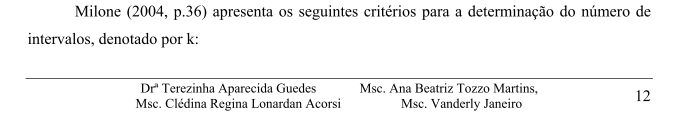 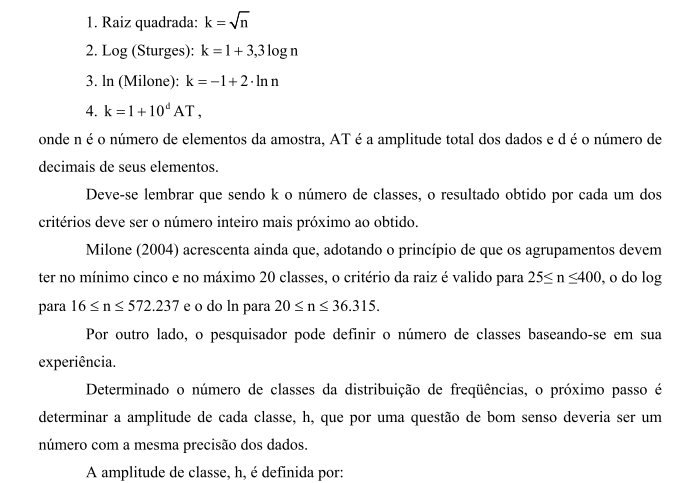 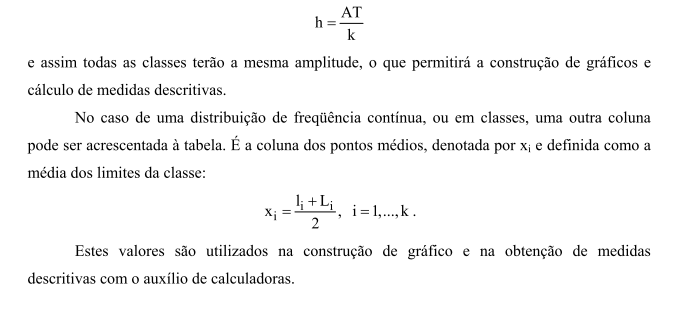 Milone (2004, p.36) apresenta os seguintes critérios para a determinação do número de intervalos, denotado por k:  1. Raiz quadrada:  k       n   =       2. Log (Sturges): n    log   3,3   1   k      +  =   3. ln (Milone):  k      1   2  ln n = −  +   ⋅       4. AT       10     1   k d        +  = , onde n é o número de elementos da amostra, AT é a amplitude total dos dados e d é o número de decimais de seus elementos. Deve-se lembrar que sendo k o número de classes, o resultado obtido por cada um dos critérios deve ser o número inteiro mais próximo ao obtido. Milone (2004) acrescenta ainda que, adotando o princípio de que os agrupamentos devem ter no mínimo cinco e no máximo 20 classes, o critério da raiz é valido para 25≤ n ≤400, o do log para 16 ≤ n ≤ 572.237 e o do ln para 20 ≤ n ≤ 36.315. Por  outro  lado,  o  pesquisador  pode  definir  o  número  de  classes  baseando-se  em  sua experiência. Determinado  o  número  de  classes  da  distribuição  de  freqüências,  o  próximo  passo  é determinar  a  amplitude  de  cada  classe,  h,  que  por  uma  questão  de  bom  senso  deveria  ser  um número com a mesma precisão dos dados. A amplitude de classe, h, é definida por: AThk=       e  assim  todas  as  classes  terão  a  mesma  amplitude,  o  que  permitirá  a  construção  de  gráficos  e cálculo de medidas descritivas. No  caso  de  uma  distribuição  de  freqüência  contínua,  ou  em  classes,  uma  outra  coluna pode ser acrescentada à tabela. É a coluna dos pontos médios, denotada por xi e definida como a média dos limites da classe: i        iil     Lx ,  i   1,..., k2+= =         . Estes  valores  são  utilizados  na  construção  de  gráfico  e  na  obtenção  de  medidas descritivas com o auxílio de calculadoras.